Дана цепь: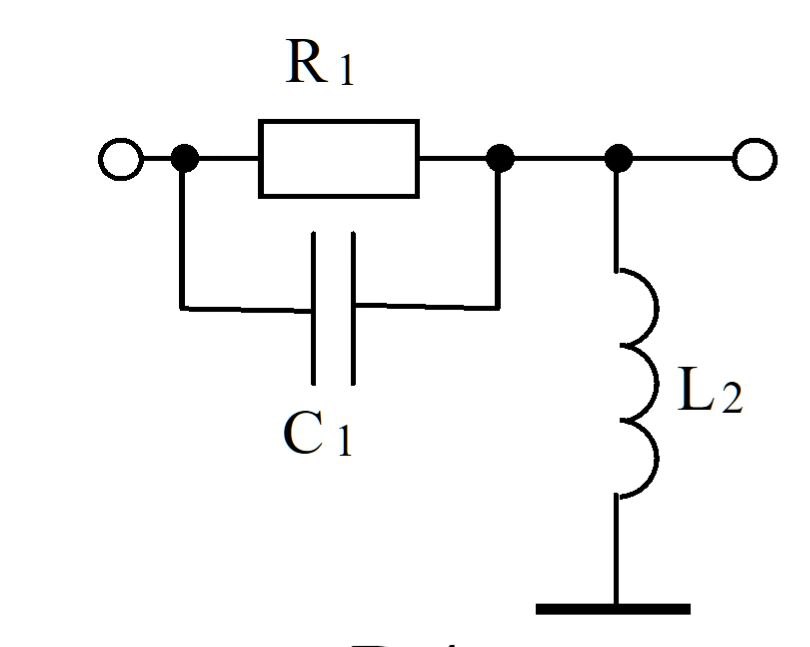 Записать  для данной цепи, свести к каноническому виду     (), аналогично примеру.Пример: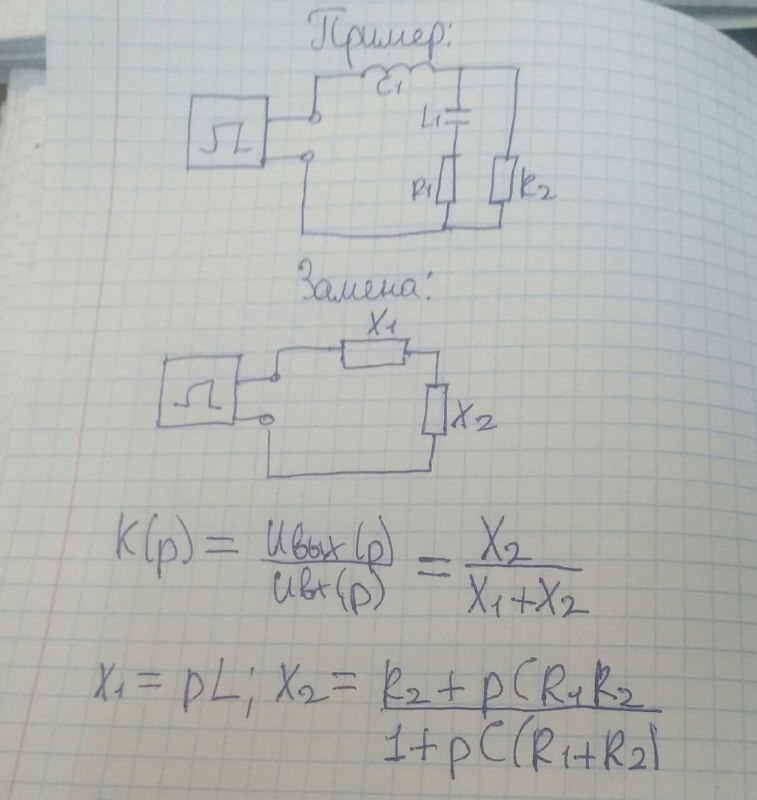 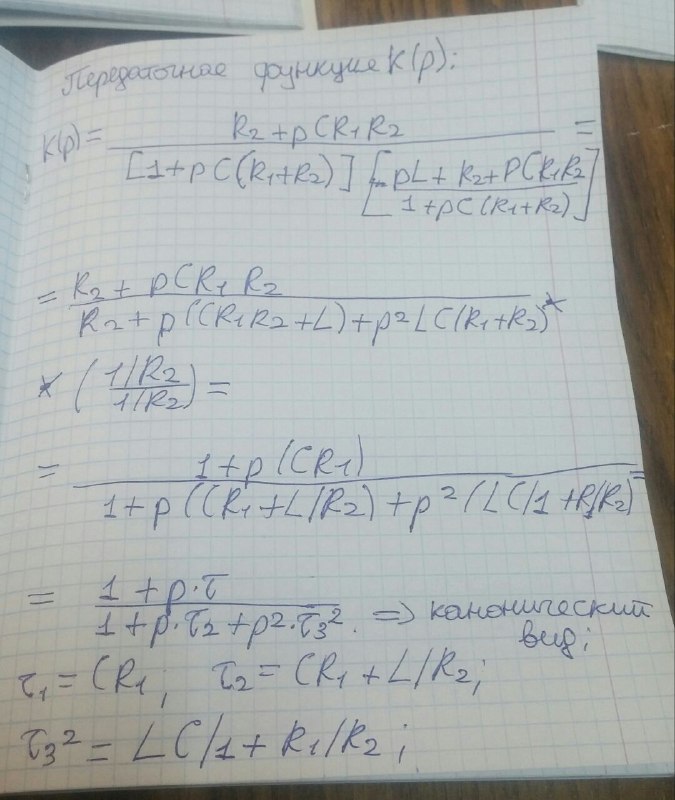 